 NOVEMBER 2018 at FBCS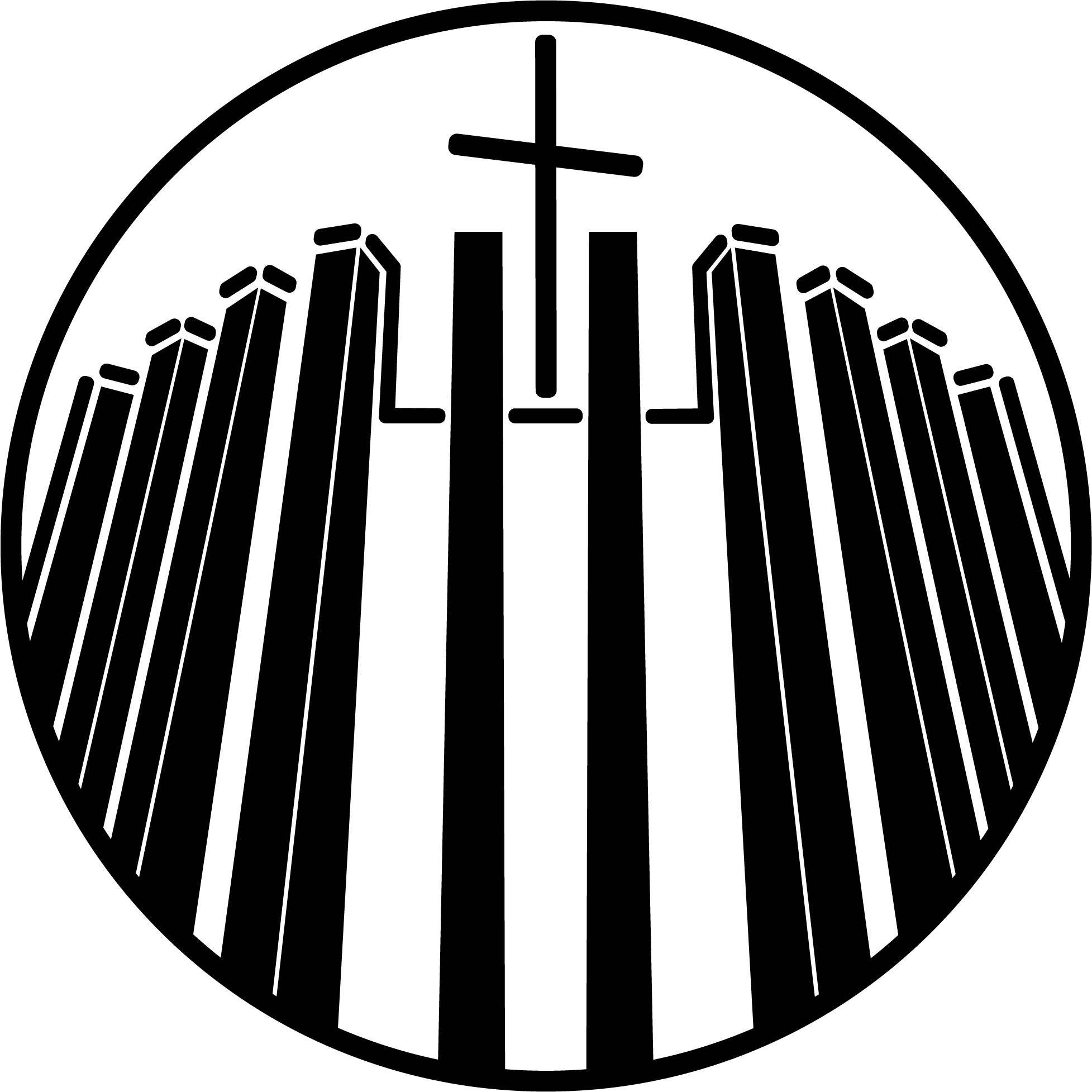 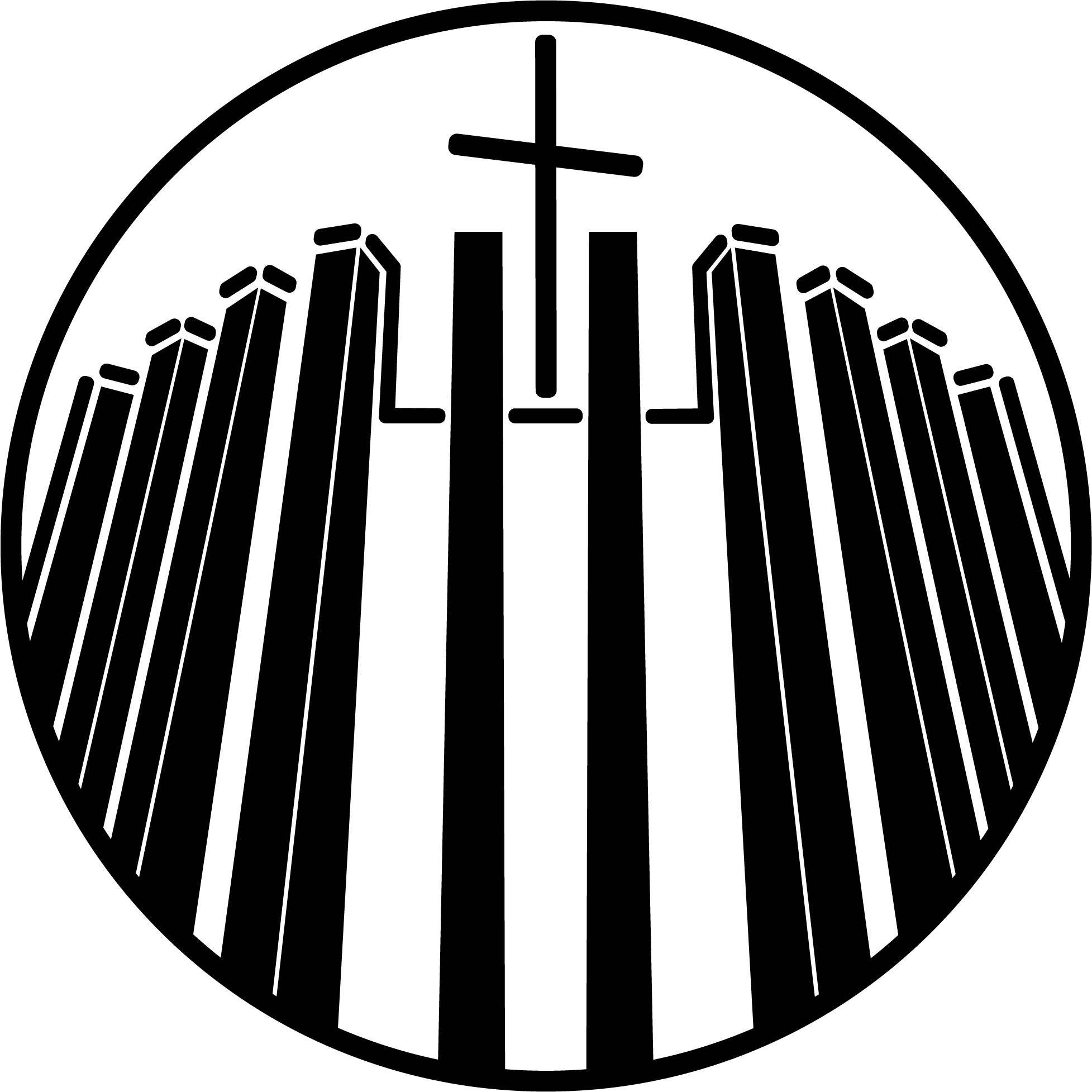 SundayMondayTuesdayWednesdayThursdayFridaySaturday1Men’s Breakfast 6:30aCommunity Zumba 9a Women’s Bible Study 9:30aYoga – Flow 5:30pChoir 6:15p2Community Zumba 9aWinfield’s Open 6pWinfield Fridays - Comic Magician Michael Fisher!! 7p3Running Group 7a4Traditional Service 8:30aGrow Groups 9:45aContemporary Service 11a5Community Zumba 9aGuys Night Out 6p6Community Zumba 9aYoga – Flow-Full Body Ex. 5pHigh School Youth 6pYoga 6:15p7Yoga – Deep Stretch 5p Community Dinner 5:30pKidz Table 6p Middle School Youth 6pThe Church & Race 6:15p8Men’s Breakfast 6:30aCommunity Zumba 9a Women’s Bible Study 9:30aYoga – Flow 5:30pChoir 6:15p9Community Zumba 9aWinfield’s Open 6pWinfield Fridays Faith In Film “God’s Not Dead 2” 7p10Running Group 7aCommunity Garden Saturday!! 2p-5p11Traditional Service 8:30aGrow Groups 9:45aContemporary Service 11aGrow Group Leaders 12:15pKnock & Talk Sign-up12Community Zumba 9aJoyce Reed Mission Circle – 9:30a 13Community Zumba 9aYoga – Flow-Full Body Ex. 5pHigh School Youth 6pYoga 6:15p14Yoga – Deep Stretch 5p Community Dinner 5:30pKidz Table 6p Middle School Youth 6pThe Church & Race 6:15p15Men’s Breakfast 6:30aCommunity Zumba 9aWomen’s Bible Study 9:30aYoga – Flow 5:30pChoir 6:15p16Community Zumba 9aFBCS Crochet Club 6pWinfield’s Open 6pWinfield Fridays – Stox Band 7p17Running Group 7a18Traditional Service 8:30aGrow Groups 9:45aContemporary Service 11aAED Training 12:15pKnock & Talk Cookie Collection19Community Zumba 9a20Community Zumba 9aYoga – Flow-Full Body Ex. 5pHigh School Youth 6pYoga 6:15pKnock & Talk 6:15p21Community Dinner 5:30p22THANKSGIVING DAYOFFICE CLOSEDFBCS Annual Turkey Bowl 8aAt Navajo Elementary on Granite Reef2324POWWOW 8aRunning Group 7a25Traditional Service 8:30aGrow Groups 9:45aContemporary Service 11a Servant Hearts OfferingChaneni Soup Collection26Community Zumba 9aElder Board Meeting 6:30p27Community Zumba 9aYoga – Flow-Full Body Ex. 5pHigh School Youth 6pYoga 6:15p28Connections Lunch NoonDecorate Sanctuary for Christmas 1pYoga – Deep Stretch 5p Community Dinner 5:30pKidz Table 6p Middle School Youth 6pPB&J 6:15p29Men’s Breakfast 6:30aCommunity Zumba 9a Women’s Bible Study 9:30aDecorate C1 for Christmas 1pYoga – Flow 5:30pChoir 6:15p30Community Zumba 9aTree Festival Decorating 1pFBCS Crochet Club 6pWinfield’s Open 6pWinfield Fridays – Comedian Eric O’Shea (from America’s Got Talent!!!) 7p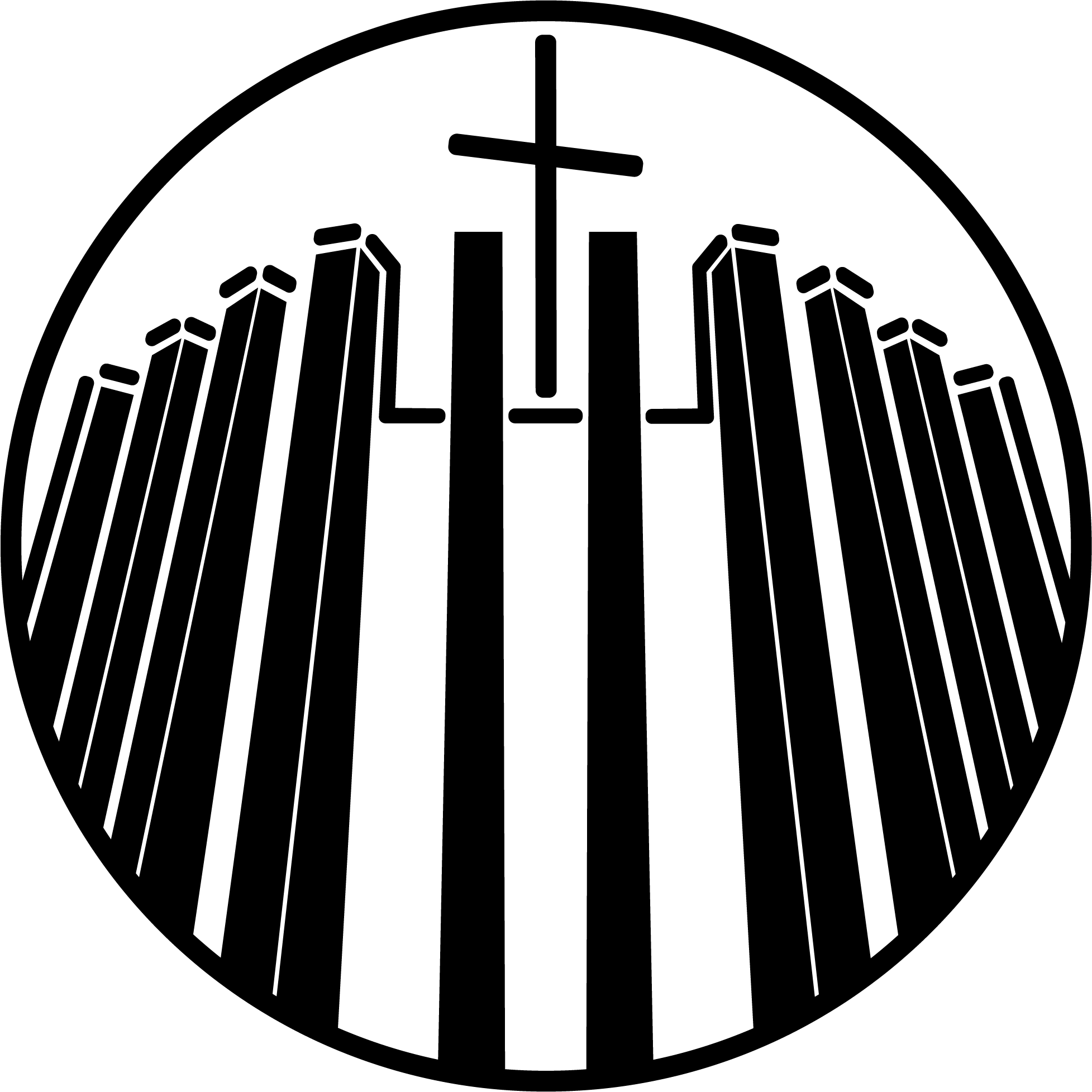 For moreinformation,please visit:fbcscottsdale.orgOFFICE HOURS:Monday - Thursday9a-3pPHONE:480-945-6346EMAIL:office@fbcscottsdale.orgOFFICE HOURS:Monday - Thursday9a-3pPHONE:480-945-6346EMAIL:office@fbcscottsdale.orgCHANENI HOUSE HOURS:Monday, Wednesday & Friday10a-NoonFirst Saturday of Month10a-NoonPRAYER REQUESTS:EMAIL PRAYER LINE:prayers@fbcscottsdale. org      any time, any day